Всероссийская федерация танцевального спорта и акробатического рок-н-роллаФедерация танцевального спорта Владимирской областиКомитет по культуре, туризму, молодежной политике,  семье и детству администрации г. КовроваУправление физической культуры и спорта г. Коврова Муниципальное бюджетное учреждение культуры Дворец Культуры «Современник»ТСК «Экспромт»ПРОГРАММА СОРЕВНОВАНИЙПервенства и Кубки г. Коврова (допуск иногородних пар, присвоение спортивных разрядов, подтверждение судейских категорий, пары до Е класса допускаются бесплатно при наличии регистрации в соревнованиях по классам)

* ОРРС – открытое рейтинговое региональное соревнование ( очки начисляются в полном объеме )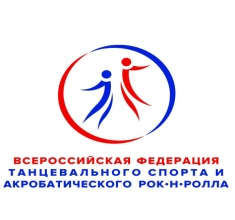 Российский турнир спортивного танца*ЗВЕЗДОЧКИ *
Первенства и Кубки муниципального образования г. КовровДаты проведения5 апреля 2020 г.Место проведенияг. Ковров, МБУК ДК «Современник», ул. Подлесная, д. 1ОрганизаторТСК «Экспромт», Фомичева Ольга,  8-915-753-67-55           MUK-dk-Sovremennik@ya.ruНаграждение Кубки, медали, дипломы финалистам. Всем участникам СММ - дипломы, медали.СудьиЧлены коллегии судей ФТСАРР  по приглашению организаторов. РегистрацияПо квалификационным книжкам, паспортам или свидетельствам о рождении, медицинским справкам, договорам о страховании несчастных случаев.Счетная комиссия “Skating system 5” , Груздев АлексейМассовый спортМассовый спортМассовый спортМассовый спортМассовый спортМассовый спортМассовый спортМассовый спортКлассКлассВозрастПрограммаПрограммаРегистрацияРегистрацияНачало,H2(W, Cha)H2(W, Cha)2015г. р. и мл.Пары и соло( медальная )Пары и соло( медальная )8.308.3010.00Н2(W, Cha) Н3(W,S,Cha)Н2(W, Cha) Н3(W,S,Cha)2013г.р. и мл.Пары и соло( медальная )Пары и соло( медальная )8.308.3010.00H3(W,S,Cha) H4(W,Q,S,Сha)H3(W,S,Cha) H4(W,Q,S,Сha)Все возрастаПары и соло(медальная)Пары и соло(медальная)8.308.3010.00Н4 (W,Q,S, Cha) Н3(W,S,Cha)Н4 (W,Q,S, Cha) Н3(W,S,Cha)2011 и мл.  Пары и соло ( скейтинг)Пары и соло ( скейтинг)8.308.3010.00Кубки W  S  ChaКубки W  S  Cha2011 и мл. Пары и соло( скейтинг)Пары и соло( скейтинг)8.308.3010.00Н3 (W, S, Cha) Н4(W,Q,S,Cha)Н3 (W, S, Cha) Н4(W,Q,S,Cha)2009 и мл.Пары и соло( скейтинг)Пары и соло( скейтинг)10.3010.3012.00Н5(W,Q,S,Cha,J) 
H6(W,Q,Vw,S,Сha,J)Н5(W,Q,S,Cha,J) 
H6(W,Q,Vw,S,Сha,J)2009 и мл.Пары и соло(скейтинг)Пары и соло(скейтинг)10.3010.3012.00Кубки W  Q  S  Cha  JКубки W  Q  S  Cha  J2009 и мл.Пары и соло( скейтинг)Пары и соло( скейтинг)Король танцпола Н4Король танцпола Н4Все возрастаМальчикиМальчикиКоролева танцпола Н4 Королева танцпола Н4 Все возрастаДевочки  Девочки  Кубок St  W,Q,VwКубок St  W,Q,VwВсе возрастаПары и соло( скейтинг)Пары и соло( скейтинг)Кубок Lat  S,Cha, JКубок Lat  S,Cha, JВсе возрастаПары и соло(скейтинг)Пары и соло(скейтинг)   АКЦИЯ! Каждый 4-й старт БЕСПЛАТНО!   АКЦИЯ! Каждый 4-й старт БЕСПЛАТНО!   АКЦИЯ! Каждый 4-й старт БЕСПЛАТНО!   АКЦИЯ! Каждый 4-й старт БЕСПЛАТНО!   АКЦИЯ! Каждый 4-й старт БЕСПЛАТНО!   АКЦИЯ! Каждый 4-й старт БЕСПЛАТНО!   АКЦИЯ! Каждый 4-й старт БЕСПЛАТНО!   АКЦИЯ! Каждый 4-й старт БЕСПЛАТНО!                                                                         Спорт высших достижений	                                                                         Спорт высших достижений	                                                                         Спорт высших достижений	                                                                         Спорт высших достижений	                                                                         Спорт высших достижений	                                                                         Спорт высших достижений	                                                                         Спорт высших достижений	                                                                         Спорт высших достижений	КатегорияКлассКлассКлассПрограммаПрограммарегистрацияначалоДети1+Дети2 (ОРРС)*Н+ Е кл.Н+ Е кл.Н+ Е кл.St(3т.) Lat(3т.)St(3т.) Lat(3т.)13.3015.00Дети1Кубок г. КовроваКубок г. КовроваКубок г. Коврова6 т.6 т.13.3015.00Дети2Кубок г. КовроваКубок г. КовроваКубок г. Коврова8т.8т.13.3015.00Ю1+ Ю2 (ОРРС)*до Е кл.до Е кл.до Е кл.St(3т.) Lat(3т.)St(3т.) Lat(3т.)13.3015.00Ю1+Ю2 ( ОРРС)*до Д кл.до Д кл.до Д кл.St(4т.) Lat(4т.)St(4т.) Lat(4т.)13.3015.00Юниоры1Первенство г. КовроваПервенство г. КовроваПервенство г. КовроваSt(5т.)Lat(5т)St(5т.)Lat(5т)13.3015.00Юниоры2Первенство г. КовроваПервенство г. КовроваПервенство г. КовроваLat(5т.)St(5т)Lat(5т.)St(5т)13.3015.00Юниоры1 (ОРРС)*До Е кл.До Е кл.До Е кл.6 т.6 т.13.3015.00Молодежь (ОРРС)*До Д кл.До Д кл.До Д кл.Lat(4т.)St(4т)Lat(4т.)St(4т)